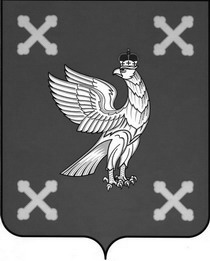 Управление образования администрации Шуйского муниципального районаПРИКАЗот  02.08.2022         №  178О проведении муниципального слета военно-патриотических отрядов общеобразовательных учреждений       В соответствии с планом работы Управления образования  администрации Шуйского муниципального района и в целях военно-патриотического воспитания учащихся приказываю:1.Провести 9-10 августа 2022 года муниципальный слет военно-патриотических отрядов общеобразовательных учреждений.2. Утвердить Положение о проведении муниципального слета военно-патриотических отрядов общеобразовательных учреждений  (прилагается).3. Контроль за исполнением настоящего приказа возложить на главного специалиста отдела общего, дополнительного образования и воспитания Управления образования Скворцову Е.Н.           Начальник Управления образования администрации  Шуйского            муниципального района                                             Е.А. ЛуковкинаПОЛОЖЕНИЕо проведении муниципального слета военно-патриотических отрядов общеобразовательных учреждений  1. Общие положенияМуниципальный слет военно-патриотических отрядов общеобразовательных учреждений Шуйского муниципального района (далее – слет) проводится в соответствии с планом работы местного штаба ВВПОД «Юнармия».2. Цели и задачи 2.1. Гражданско-патриотическое и духовно-нравственное воспитание, повышению гражданской активности молодых людей.2.2. Привлечение учащихся к общественной деятельности для подготовки к выполнению гражданского долга и конституционных обязанностей по защите Отечества.2.3. Подготовка учащихся к вступлению в ряды ВВПОД «Юнармия».Организация слета3.1. Организаторами муниципального слета являются:- Управление образования администрации Шуйского муниципального района, - МАУДО «Центр творчества» Шуйского муниципального района, воинская часть г. Шуя  03333.4. Сроки проведения слета.4.1. Слет проводится 9-10 августа 2022 года на базе воинской части г. Шуя 03333 и МАУДО «Центр творчества». Начало в 10:00 час.5. Участники слета5.1. В слете принимают участие военно-патриотические отряды общеобразовательных учреждений Шуйского муниципального района.5.2. Состав команды – 7 человек (не мене 2 девочек) в возрасте в 11-14 лет.5.3. К слету допускаются участники, не имеющие медицинских противопоказаний для участия в физкультурно-спортивных мероприятиях.6. Условия участия 6.1.  Для участия в слете необходимо до 6 августа 2022 года направить предварительную заявку в электронном виде по установленной форме (Приложение № 1) на эл.адрес: centr.ddt@yandex.ru. Руководители команд предоставляют в комиссию по допуску участников в день проведения слета следующие документы:- заявку по форме согласно Приложению № 1 (идентичную предварительной заявке с визой врача);- заявку по форме согласно Приложению №2.6.2.  Участникам ВВПОД «Юнармия» необходимо прибыть в форме юнармейца.7. Программа  слетаВоенно-спортивная эстафета (5 человек)Военизированный биатлон препятствий. Проводится в форме командного зачета. Участвует вся команда, в биатлоне 5 этапов:1 этап: 1-ый участник бежит с автоматом преодолевает скамейку, преодолев скамейку передвигается по обручам, после преодоления, делает кувырок на мате с автоматом и возвращается обратно, за нарушения: срыв со скамьи, прохождение не по обручам, не выполнение кувырка участник получает штрафные баллы (+3 секунды за каждое нарушение)2 этап: 2-ой участник по команде начинает движение с гранатами по тому же маршруту, что и первый участник ложиться на мат и бросает в цель из положения лёжа три гранаты, затем возвращается обратно. За неправильное прохождение, непопадание в цель участник наказывается штрафными баллами.(+3 секунды за каждое нарушение)3 этап: 3-ий участник по команде «Газы!» надевает противогаз и проходит дистанцию так же как и первый участник. За неправильное прохождение участник наказывается штрафными баллами.(+3 секунды за каждое нарушение) 4 этап: 4-ый участник, бежит спринт по указанной территории не преодолевая дистанцию. Возвращаясь в точку старта, он становится пострадавшим. (+3 секунды за каждое нарушение) 5 этап: 4-ого участника переносят предыдущие участники на носилках по указанной территории финишируя. (+3 секунды за каждое нарушение)Огневая подготовка (участвует вся команда)стрельба из пневматической винтовки. (Стрельба из положения «лежа». Дистанция 5 м. Оружие – пневматическая винтовка. Упражнение: 3 зачетных выстрела. Результат по сумме очков 3-х зачетных выстрелов).разборка-сборка АК-74. (Осуществить неполную разборку и сборку массогабаритного макета автомата «АК-74». Учитываются: время + штрафы за ошибки).Теоретическая подготовка (участвует вся команда)Знание военной истории в рамках школьного курса «История России» и определений общевоинских уставов ВС РФ (Проводится в форме письменного тестирования). Знания по оказанию первой доврачебной помощи при кровотечениях, переломах, потере сознания, отравлениях, обморожениях, тепловых ударах, ожогах, укусах змей и ядовитых насекомых. (Проводится в виде письменного тестирования).Радиационная, химическая и бактериологическая защита (РХБЗ) (участвует вся команда)Пользование средствами индивидуальной защиты (Учитывается время). Оцениваются практические умения пользоваться противогазом ГП-5 и ОЗК (общевойсковым защитным комплектом).По команде «Плащ в рукава, чулки, перчатки надеть. Газы!»:положить ОЗК на землю, оставляя на себе противогаз в походном положении;достать чулки и перчатки из капюшона плаща;надеть чулки, застегнуть хлястики, начиная с нижних и завязать обе тесьмы на поясном ремне;надеть плащ в рукава и противогаз, оставляя противогазовую сумку под плащом, и застегнуть шпеньки плаща;надеть капюшон и перчатки, при этом петли на низах рукавов надеть на большие пальцы поверх перчаток.Выполнив норматив, подать установленный сигнал.По команде «Химзащиту снять!»:повернуться лицом к ветру;расстегнуть полы плаща, нижние и средние хлястики чулок;откинуть капюшон с головы на спину;взять плащ за наружную часть бортов и, не касаясь одежды, сбросить его назад;поочередно, за спиной, освободить до половины руки из перчаток и стряхнуть перчатки совместно с рукавами плаща;сделать 3-5 шагов вперед и повернуться спиной к ветру;отстегнуть верхние хлястики чулок и развязать тесемки у пояса;поочередно, наступая носком одной ноги на пяточную часть чулка другой ноги, вытащить ноги из чулок до половины и осторожнымстряхиванием снять чулки;отойти от снятого ОЗК в наветренную сторону, пятясь на 3-5 шагов и, просунув большой палец руки под шлем-маску противогаза в районе шеи и наклонившись к земле, снять противогаз и положить его на землю;повернуться лицом к ветру и отойти от противогаза.За каждое нарушение при одевании -снимании ОЗК начисляется по 1 штрафному баллу. Преимущество отдается участнику, набравшему меньшее количество штрафных балловКонкурс «Строевые приёмы без оружия»1 Этап. «Строевые приёмы без оружия в составе отделения»Этап включает в себя следующие элементы:· сдача рапорта судье;· ответ на приветствие;· построение в одношереножный строй;· выполнение команд: «Становись», «равняйсь», «смирно», «вольно».· расчет по порядку номеров и на первый - второй;· перестроение из одношереножного строя в двухшереножный и обратно;· повороты на месте;· смыкание размыкание строя.· рапорт об окончании выступления.По 10 бальной системе (от 0 до 10) оцениваются все виды программы, а так же внешний вид, дисциплина строя и действия командира. По окончанию выступления баллы суммируются.Напротив судейского столика командир подает команду «Отряд, стой. Налево (Направо)». Командир выходит, поворачивается лицом к строю и, когда судья приблизится, подает команду «Отряд, Смирно, равнение на-право (на-лево, на-середину)». Подав команду, командир отделения прикладывает руку к головному убору, подходит строевым шагом к судье, останавливается перед ним в двух-трёх шагах и докладывает: «Товарищ судья (или воинское звание). Отряд_________ (название команды) для прохождения этапа «Строевые приёмы без оружия в составе отделения» построено. Командир отряда _________ (Фамилия)».После доклада командир, не опуская руки, делает шаг вправо(влево) с одновременным поворотом налево(направо). Командир отделения сопровождает судью в 1-2 шагах сзади.Принимающий доклад здоровается с отрядом, Отряд отвечает «Здравия желаем, товарищ судья (или воинское звание)». Судья подаёт команду «Вольно», командир дублирует её и опускает руку от головного убора. После команды судьи «Приступить к прохождению этапа», командир отвечает «Есть», и командует: «Отряд– Разойдись».Командир следует на место построения отделения, повернувшись лицом к судейскому столику, принимает строевую стойку, и командует: «Отряд, в одну шеренгу – становись». Отряд выстраивается по ранжиру слева от командира. С началом построения командир отделения выходит из строя, становится лицом в сторону фронта построения и следит за выстраиванием отделения. При необходимости выровнять Отряд на месте подаётся команда «Равняйсь». Затем командир командует: «Отряд– «Становись», «Равняйсь», «Смирно», «Вольно»,»; «Отряд– Равняйсь», «Смирно». Далее командир подает команды для поворотов на месте: «Направо», «Налево», «Кругом» (каждая команда подается два-три раза). Затем командир отдает следующие команды: «Отряд, по порядку – рассчитайсь», «Отряд, на первый и второй – рассчитайсь», «Отряд, в две шеренги – стройся» (по два раза), «Отряд, в одну шеренгу – стройся» (по два раза).Для команд подаются команды «Отряд, вправо (влево) сомкнись», «Отряд, от середины на один шаг разомкнись», «Отряд, к середине сомкнись».При размыкании от середины, указывается, кто средний. Юнармеец, названный средним, услышав свою фамилию, отвечает: «Я», вытягивает вперёд левую руку и опускает её. После этого командир докладываетКомандир отделения, после доклада судье этапа, командует: «Отряд– разойдись» и, обозначив место, командует «В колонну по два – становись», «Отряд– равняйсь, смирно», «Шагом – марш».Во время движения подаются команды: «Отряд– Строевым марш» «Отряд– смирно», «Равнение на-право(на-лево)» (все выполняют прием воинского приветствия в движении). После прохождения мимо судьи подается команда «Вольно».Для изменения направления движения подаются команды «Отряд, правое (левое) плечо вперед – марш».выполнение поворотов в движении. Подается команды «Направо», «Налево», «Кругом–марш». Этап. «Одиночные строевые приёмы без оружия»Исходное положение: двухшереножный строй.Выполняется:· сдача рапорта судье;· выход из двухшереножного строя;· повороты на месте;· движение строевым шагом;· повороты в движении;· отдание воинского приветствия в движении;· подход к начальнику;· возвращение в строй;· рапорт об окончании выступления.По 10 бальной системе (от 0 до 10) оцениваются все виды программы, а так же дисциплина строя и действия командира. По окончании выступления баллы суммируются.об окончании выступления: «Товарищ судья (или воинское звание). Отряд_________ (название команды) прохождение этапа «Строевые приёмы без оружия в составе отделения» закончило. Командир отделения _________ (Фамилия)»Получив разрешение судьи, командир уводит Отряд на следующий этап.Командир отделения, после доклада судье этапа, вызывает юнармейца из первой шеренги: «Юнармеец __________ (Фамилия). Выйти из строя на столько-то шагов». Далее командир подает команды для поворотов на месте: «Направо», «Налево», «Кругом»(каждая команда подается два-три раза). Затем, для движения строевым шагом: «Строевым шагом – марш» и для поворотов в движении: «Направо», «Налево», «Кругом–марш».При прохождении участником командира отделения, следует команда: «Выполнение воинского приветствия. Начальник слева (справа)». За три –четыре шага до начальника юнармеец прикладывает руку к головному убору и поворачивает голову в сторону командира отделения. Пройдя командира рука опускается с постановкой левой ноги на землю. Для подхода к начальнику подаётся команда: «Юнармеец __________ (Фамилия). Ко мне». Юнармеец услышав свою фамилию отвечает «Я», а на исполнительную команду отвечает «Есть», прикладывая руку к головному убору с первым шагом опуская ее. Доложив о прибытии юнармеец опускает руку. После доклада юнармейца командир подаёт команду: «встать в строй». После того, как первый участник встанет в строй, командир вызывает второго участника из второй шеренги. При выходе из первой шеренги место юнармейца занимает юнармеец второй шеренги. Для выхода из второй шеренги юнармеец кладет левую руку на плечо впереди стоящего товарища, который делает шаг левой ногой вперед и не приставляя правой ноги - шаг в сторону.Второй участник выполняет те же действия, что и первый.Когда второй участник встанет в строй, командир докладывает об окончании выступления.Приложение №1                                                                                                к ПоложениюЗаявка на участие в муниципальном слете военно-патриотических отрядов общеобразовательных учрежденийот ____________________________________образовательное учреждениеК соревнованиям допущено ______ человек.Руководитель образовательного учреждения ____________________________(подпись, ФИО)Приложениек приказу Управления образованияадминистрации Шуйского  муниципального района                     от  02.08.2022      № 178   №9 августа Открытие слета.Учебно-тренировочный день10:00 – 15:00 ч. на базе в/ч 0333310:00 – 15:00 ч. на базе в/ч 033331Открытие слета2Экскурсия по воинской части3Огневая подготовка (сборка-разборка АКА-74; снаряжение магазина патронами)4Теоретическая подготовка5Радиационная, химическая и бактериологическая защита (РХБЗ)6Строевая подготовка7Подведение итогов дня№10 августаСдача нормативов 10:00 – 15:00 ч. на базе МАУДО «Центр творчества»10:00 – 15:00 ч. на базе МАУДО «Центр творчества»1Военно-спортивная эстафета2Огневая подготовка (сборка-разборка; стрельба)3Медицинская подготовка4Теоретическая подготовка5Радиационная, химическая и бактериологическая защита (РХБЗ)6Строевая подготовка7Интеллектуальная игра «Военная история России»8Закрытие слета№п/пФИО участника полностьюДата рождения (число, месяц, год)Виза врача123Руководитель отряда______________________________
(подпись, ФИО)                      Врач________________________________(подпись, ФИО)